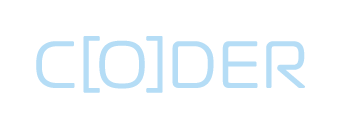 Вы можете использовать данный сертификат сами или же использовать с Вашими друзьями, родными и близкими.По всем вопросам можете обратиться по номеру: +996 770 770 040, +996 551 33 55 53Темирбеков Максат. Директор по развитию Академии и Центра инноваций CODER.Интернет-магазин Вы можете воспользоваться скидкой в размере 100 $, при заказе интернет-магазинаЛендинг - это сайт, который используется для усиления эффективности рекламы, увеличения аудитории. Целевая страница обычно содержит информацию о товаре или услуге. Вы можете воспользоваться скидкой в размере 100 $, при заказе лендингаСайт-визитка - это небольшой сайт, состоящий из одной или нескольких веб-страницы и содержащий основную информацию об организации, компании, товарах или услугах, прайс-листы, контактные данные. Вы можете воспользоваться скидкой в размере 100$, при заказе сайта-визиткиSEO продвижение - поднимает Ваш сайт на самый вверх в поисковых системах (Google и Yandex и тд) Вы можете воспользоваться скидкой в размере 30 $, при заказе SEO продвиженияSMM продвижение - ведение бизнеса в социальных сетях Вы можете воспользоваться скидкой в размере 20 $, при заказе SMM продвиженияЛоготип- это первое что будет ассоциироваться при упоминании вашей компании, мы сможем разработать для вас индивидуальный логотип, который будет символизировать деятельность вашей компании Вы можете воспользоваться скидкой в размере 50$, при заказе логотипа